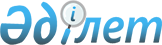 О внесении изменений в решение Теректинского районного маслихата от 28 декабря 2020 года № 48-21 "О бюджете Чаганского сельского округа Теректинского района на 2021-2023 годы"Решение Теректинского районного маслихата Западно-Казахстанской области от 20 октября 2021 года № 13-13
      Теректинский районный маслихат РЕШИЛ:
      1. Внести в решение Теректинского районного маслихата "О бюджете Чаганского сельского округа Теректинского района на 2021-2023 годы" от 28 декабря 2020 года № 48-21 (зарегистрировано в Реестре государственной регистрации нормативных правовых актов под № 6702) следующие изменения:
      пункт 1 изложить в новой редакции:
      "1. Утвердить бюджет Чаганского сельского округа Теректинского района на 2021-2023 годы согласно приложениям 1, 2 и 3 соответственно, в том числе на 2021 год в следующих объемах:
      1) доходы – 48 910 тысяч тенге;
      налоговые поступления – 4 941 тысяча тенге;
      неналоговые поступления – 30 тысяч тенге;
      поступления от продажи основного капитала – 0 тенге;
      поступления трансфертов – 43 939 тысяч тенге;
      2) затраты – 49 241 тысяча тенге;
      3) чистое бюджетное кредитование – 0 тенге:
      бюджетные кредиты – 0 тенге; 
      погашение бюджетных кредитов – 0 тенге;
      4) сальдо по операциям с финансовыми активами – 0 тенге:
      приобретение финансовых активов – 0 тенге;
      поступления от продажи финансовых активов государства – 0 тенге;
      5) дефицит (профицит) бюджета – -331 тысяча тенге;
      6) финансирование дефицита (использование профицита) бюджета – 331 тысяча тенге:
      поступления займов – 0 тенге;
      погашение займов – 0 тенге;
      используемые остатки бюджетных средств – 331 тысяча тенге.";
      пункт 5 исключить;
      приложение 1 к указанному решению изложить в новой редакции согласно приложению к настоящему решению.
      2. Настоящее решение вводится в действие с 1 января 2021 года. Бюджет Чаганского сельского округа на 2021 год 
					© 2012. РГП на ПХВ «Институт законодательства и правовой информации Республики Казахстан» Министерства юстиции Республики Казахстан
				
      Исполняющая обязанности секретаря
районного маслихата

Ш. Какижанова
Приложение
к решению Теректинского
районного маслихата
от 20 октября 2021 года № 13-13Приложение 1
к решению Теректинского
районного маслихата
от 28 декабря 2020 года № 48-21
Категория
Категория
Категория
Категория
Категория
Сумма, тысяч тенге
Класс
Класс
Класс
Класс
Сумма, тысяч тенге
Подкласс
Подкласс
Подкласс
Сумма, тысяч тенге
Специфика
Специфика
Сумма, тысяч тенге
Наименование
Сумма, тысяч тенге
1) Доходы
48 910
1
Налоговые поступления
4 941
01
Подоходный налог
140
2
Индивидуальный подоходный налог
140
04
Налоги на собственность
4 801
1
Налоги на имущество
155
3
Земельный налог
595
4
Налог на транспортные средства
4 051
2
Неналоговые поступления
30
01
Доходы от государственной собственности
30
5
Доходы от аренды имущества, находящегося в государственной собственности
30
06
Прочие неналоговые поступления
0
1
Прочие неналоговые поступления
0
3
Поступления от продажи основного капитала
0
4
Поступления трансфертов
43 939
02
Трансферты из вышестоящих органов государственного управления
43 939
3
Трансферты из районного (города областного значения) бюджета
43 939
Функциональная группа
Функциональная группа
Функциональная группа
Функциональная группа
Функциональная группа
Сумма
Функциональная подгруппа
Функциональная подгруппа
Функциональная подгруппа
Функциональная подгруппа
Сумма
Администратор бюджетных программ
Администратор бюджетных программ
Администратор бюджетных программ
Сумма
Программа
Программа
Сумма
Наименование
Сумма
2) Затраты
49 241
01
Государственные услуги общего характера
37 541
1
Представительные, исполнительные и другие органы, выполняющие общие функции государственного управления
37 541
124
Аппарат акима города районного значения, села, поселка, сельского округа
37 541
001
Услуги по обеспечению деятельности акима города районного значения, села, поселка, сельского округа
37 541
05
Здравоохранение
179
9
Прочие услуги в области здравоохранения
179
124
Аппарат акима города районного значения, села, поселка, сельского округа
179
002
Организация в экстренных случаях доставки тяжелобольных людей до ближайшей организации здравоохранения, оказывающей врачебную помощь
179
07
Жилищно-коммунальное хозяйство
6 615
3
Благоустройство населенных пунктов
6 615
124
Аппарат акима города районного значения, села, поселка, сельского округа
6 615
008
Освещение улиц в населенных пунктах
6 315
011
Благоустройство и озеленение населенных пунктов
300
12
Транспорт и коммуникации
4 459
1
Автомобильный транспорт
4 459
124
Аппарат акима города районного значения, села, поселка, сельского округа
4 459
013
Обеспечение функционирования автомобильных дорог в городах районного значения, селах, поселках, сельских округах
3 000
045
Капитальный и средний ремонт автомобильных дорог в городах районного значения, селах, поселках, сельских округах
1 459
3) Чистое бюджетное кредитование
0
Бюджетные кредиты 
0
15
Трансферты
447
1
Трансферты
447
124
Аппарат акима города районного значения, села, поселка, сельского округа
447
048
Возврат неиспользованных (недоиспользованных) целевых трансфертов
447
Категория
Категория
Категория
Категория
Категория
Сумма
Класс
Класс
Класс
Класс
Сумма
Подкласс
Подкласс
Подкласс
Сумма
Специфика
Специфика
Сумма
Наименование
Сумма
5
Погашение бюджетных кредитов
0
01
Погашение бюджетных кредитов
0
1
Погашение бюджетных кредитов, выданных из государственного бюджета
0
4) Сальдо по операциям с финансовыми активами
0
Категория
Категория
Категория
Категория
Категория
Сумма
Класс
Класс
Класс
Класс
Сумма
Подкласс
Подкласс
Подкласс
Сумма
Специфика
Специфика
Сумма
Наименование
Сумма
Приобретение финансовых активов
0
6
Поступления от продажи финансовых активов государства
0
01
Поступления от продажи финансовых активов государства
0
1
Поступления от продажи финансовых активов внутри страны
0
5) Дефицит (профицит) бюджета
-331
6) Финансирование дефицита (использование профицита) бюджета
331
7
Поступление займов
0
01
Внутренние государственные займы
0
2
Договоры займа
0
Функциональная группа
Функциональная группа
Функциональная группа
Функциональная группа
Функциональная группа
Сумма
Функциональная подгруппа
Функциональная подгруппа
Функциональная подгруппа
Функциональная подгруппа
Сумма
Администратор бюджетных программ
Администратор бюджетных программ
Администратор бюджетных программ
Сумма
Программа
Программа
Сумма
Наименование
Сумма
16
Погашение займов
0
1
Погашение займов 
0
Категория
Категория
Категория
Категория
Категория
Сумма
Класс
Класс
Класс
Класс
Сумма
Подкласс
Подкласс
Подкласс
Сумма
Специфика
Специфика
Сумма
Наименование
Сумма
8
Используемые остатки бюджетных средств
331
01
Остатки бюджетных средств
331
1
Свободные остатки бюджетных средств
331